ÍNDICENº	11.	Introducción	31.1.	General	31.2.	Objetivo del Proyecto y Descripción General	32.	Condiciones de Borde	32.1.	Condiciones del Sitio	32.2.	Especificaciones de Reactivos	32.3.	Especificaciones de Productos	32.4.	Condiciones de Reactivos Auxiliares/Insumos	32.5.	Condiciones de Servicios Auxiliares	33.	Regulaciones y Normas Aplicables	3 IntroducciónGeneralEste documento tiene por objeto presentar las bases de diseño para la ejecución del proyecto XXX.Objetivo del Proyecto y Descripción GeneralIncluir en este ítem el objetivo del proyecto y una descripción del mismo, que especifique entre otras cosas la calidad del producto y los reactivos utilizados.Condiciones de BordeIncluir en este item Condiciones de Sitio, especificación técnica de productos/subproductos/reactivos/servicios disponibles. Condiciones del SitioEspecificaciones de ReactivosEspecificaciones de ProductosCondiciones de Reactivos Auxiliares/Insumos Condiciones de Servicios AuxiliaresRegulaciones y Normas AplicablesSe incluirán aquí las regulaciones y normas aplicables al proyecto. Seleccionar códigos y estándares del documento 2023-IP-00-G-00-101_A “Válid codes and standars”.NºNOTASNOTASNOTASNOTASNOTASNOTASNOTASNOTASNOTASNOTASNOTASREFERENCIASREFERENCIASREFERENCIASREFERENCIASREFERENCIASREFERENCIASREFERENCIASREFERENCIASREFERENCIASREFERENCIASREFERENCIASREFERENCIASN° DOCUMENTON° DOCUMENTON° DOCUMENTON° DOCUMENTODESCRIPCIÓNDESCRIPCIÓNDESCRIPCIÓNDESCRIPCIÓNDESCRIPCIÓNDESCRIPCIÓNDESCRIPCIÓNDESCRIPCIÓNAEmisión para comentariosEmisión para comentariosEmisión para comentariosEmisión para comentariosEmisión para comentariosRHRHDHDH04-09-2304-09-23REVDESCRIPCIONDESCRIPCIONDESCRIPCIONDESCRIPCIONDESCRIPCIONPORCHEC.APR.APR.FECHAFECHAFacultad de IngenieríaUniversidad Nacional de JujuyFacultad de IngenieríaUniversidad Nacional de JujuyFacultad de IngenieríaUniversidad Nacional de JujuyFacultad de IngenieríaUniversidad Nacional de JujuyFacultad de IngenieríaUniversidad Nacional de JujuyFacultad de IngenieríaUniversidad Nacional de JujuyFacultad de IngenieríaUniversidad Nacional de JujuyINGENIERIA DE PROCESOSINGENIERIA DE PROCESOSINGENIERIA DE PROCESOSINGENIERIA DE PROCESOSINGENIERIA DE PROCESOSINGENIERIA DE PROCESOSINGENIERIA DE PROCESOSPlantilla Bases de DiseñoPlantilla Bases de DiseñoPlantilla Bases de DiseñoPlantilla Bases de DiseñoPlantilla Bases de DiseñoPlantilla Bases de DiseñoPlantilla Bases de DiseñoEscala :Escala :S/ES/ES/EPlantilla Bases de DiseñoPlantilla Bases de DiseñoPlantilla Bases de DiseñoPlantilla Bases de DiseñoPlantilla Bases de DiseñoPlantilla Bases de DiseñoPlantilla Bases de DiseñoProy: Proy: Proy: Proy: Proy: 2023-IP-00-G-BD-1022023-IP-00-G-BD-1022023-IP-00-G-BD-1022023-IP-00-G-BD-102HojaHojaAArch:2023-IP-00-G-BD-102_A.docx2023-IP-00-G-BD-102_A.docx2023-IP-00-G-BD-102_A.docx2023-IP-00-G-BD-102_A.docx2023-IP-00-G-BD-1022023-IP-00-G-BD-1022023-IP-00-G-BD-1022023-IP-00-G-BD-1021 de 41 de 4A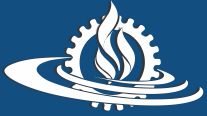 